TRENERKLUBBEN I LANGRENN
NORGES SKIFORBUND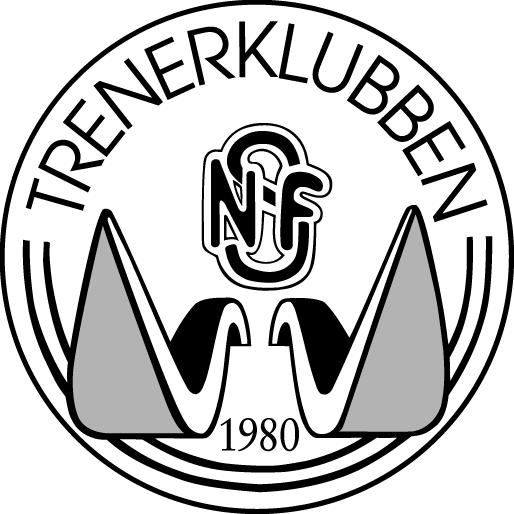 SØKNAD OM MEDLEMSKAPKan fremmes av aktive langrennstrenere.Fyll ut skjema og send det pr. mail til Norges Skiforbund. Se adresse nedenfor). PERSONALIA UTDANNINGTRENERPRAKSISSøknaden sendes: pal.rise@skiforbundet.no Navn: Adresse:Postnummer:Sted:Født:Tlf.privat: Tlf.arb:Tlf.mobil:E-post:Klubb:Krets:Trener II (B/I):År:Sted:Trener III (C/II):År: Sted:Trener IIII (D/III):År:Sted:Annen idrettsfaglig utdanning og kurs:Annen idrettsfaglig utdanning og kurs:Annen idrettsfaglig utdanning og kurs:Annen idrettsfaglig utdanning og kurs:Annen idrettsfaglig utdanning og kurs:År:Sted:År: Sted:År: Sted: Klubb / Krets / ForbundÅr GruppeAnnen relevant praksisAnnen relevant praksisAnnen relevant praksisStedDatoUnderskrift